  Урок музыки во 2 классе по теме «Рождество Христово»Цель урока: Продолжить знакомство с сюжетом о рождении Иисуса Христа и народными обычаями празднования церковного праздника – Рождества Христова, приобщение учащихся к культурному наследию России.Задачи:Знакомство с народными песнопениями, колядками;Воспитание интереса к народным обычаям и истории их возникновения;Развитие хоровых навыков исполнения на примере Развитие образного мышления на примере составления синквейнаМузыкальный материал:«Ночь тиха» Р. ШуманКолядка «Елочка»«Рождественская песенка» муз. Т. Молчан, сл. Л. Войнова                                                                           Ход урока:Каждый год приходит к нам зима. И каждый год приносит она праздник, праздник снежных горок и веселья, елок и подарков, снега и чистоты, праздника Рождества…-Ребята, а что вы знаете об этом празднике?1 ученик:Произошло это более двух тысяч лет назад. Грозные события происходили тогда на земле… Сильные римские полки покорили  множество стран, была среди них и земля Иудейская. И решил римский император узнать, сколько у него в этой стране подданных, сколько кому лет и кто из них может быть солдатом, и для этого повелел он сделать перепись народов. И приказал он каждому идти в свой город, откуда  он родом. Отправились в свой родной город Вифлеем и праведный Иосиф со Святой девой Марией. 2 ученик:Много народа собралось тогда в Вифлееме, и уставшие путники нигде не могли найти себе пристанища. Наконец, остановились они в пещере, куда пастухи загоняли на ночь овец. Наступила холодная январская ночь. Мерцали холодные звезды, кругом была тишина. В это время у девы Марии и родился младенец. Никто не знал об этом, казалось, вся земля была объята глубоким сном. И только пастухи сидели у большого костра и пытались согреться. 3 ученик:Вдруг просиял яркий свет. В испуге вскочили они  с земли и увидели лучезарного ангела. «Не бойтесь!» - сказал им ангел. «Я возвещаю вам великую радость, которая будет всем людям – сейчас родился нам Спаситель, который есть Христос Господень. И вот вам знак - вы найдете младенца в пеленах, лежащего в яслях. Ангелы отошли на небо, а пастухи немедленно отправились в Вифлеем, и вокруг опять стало темно. 4 ученик:Вот тогда и засияла на Востоке большая яркая звезда. Первыми ее заметили персидские мудрецы-волхвы. Давно прочитали они в пророческих книгах, о том, что должен родиться Спаситель, и вот, увидев на небе звезду, поняли, что предсказания древних сбывается. И решили отправиться за ней. Звезда, словно живая двигалась по небу, зовя их за собой. И привела она их в Вифлеем. И остановилась над тем местом, где был младенец  Христос.  Обрадованные волхвы вошли в хлев, пали перед  младенцем  на колени и поклонились ему. А потом принесли ему в дар драгоценные сокровища: золото, ладан и смирну.Об этих событиях двухтысячелетней давности нам рассказывают различные произведения искусства…Вот как Рождество Христово изобразил Фра Анджелико - итальянский художник, монах, который жил в 15 веке.  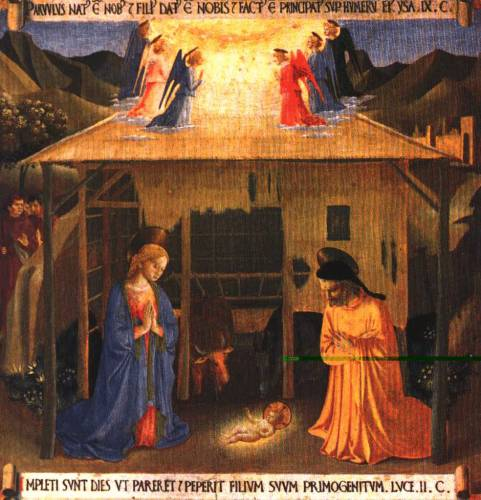 Обсуждение картины…(В яслях, среди животных, лежит младенец Иисус… Пастухи, волхвы пришли поклониться Спасителю, на небе ликуют ангелы)Татьяна Бокова сочинила такое стихотворение о Рождестве:                                                                         РОЖДЕСТВОСветлый праздник Рождества!
Нет счастливей торжества!
В ночь рождения Христова
Над землёй зажглась Звезда.
С той поры через столетья
Нам она, как солнце светит.
Согревает верой души,
Чтобы мир стал краше, лучше.
Дарит искры волшебства
Светлый праздник Рождества!
Мир приходит в каждый дом...
Поздравляем с Рождеством!В нашей стране Рождество - один из самых любимых праздников. С его празднованием   связаны интересные обычаи…С наступлением темноты молодежь рядилась в немыслимые одежды (поэтому молодых людей называли ряжеными) и, с песнями и смехом отправлялись колядовать по деревне. Ряженые стучались в каждый дом и, когда хозяин отворял дверь, исполняли специальные рождественские песни-КОЛЯДКИ. Это маленькие песни, рассказывающие историю появления на свет Спасителя-Иисуса Христа. Говорят, что колядующие дарят радость. Считалось, что именно их приход принесет хозяевам хороший урожай и добрые новости. Поэтому каждая хозяйка к этому вечеру готовила специальные лакомства, а хозяин, едва заслышав колядки около своего дома, спешил выйти во двор, чтобы встретить дорогих гостей.В старину  считалось: как отблагодаришь колядующих - так и будешь жить дальше. Чтобы в доме был достаток, нельзя скупиться.-А сейчас я предлагаю вам послушать колядку… «Ночь тиха» Р. Шумана…Слушание…-Какое настроение вызывает эта музыка? -О чем нам рассказывает это произведение?-Какую картину себе представляете? Попробуйте перенести на бумагу ваши впечатления…Повторное слушание….Теперь и вы вместе со своими друзьями сможете отправиться колядовать…-А как мы готовимся к Рождеству?Мы украшаем наш дом, наряжаем елку. А почему мы именно это дерево украшаем у себя дома?(Ответы детей….)Давайте обобщим ваши ответы:Ель - символ бессмертия и вечной жизни, возрождения, не увядания, здоровья, долголетия, верности, цельности, честности, терпения. Древние люди считали, что в деревьях обитают духи, которых нужно умилостивить подарками. Вечнозеленая ель занимала особое место среди деревьев. На ней ежегодно, в конце декабря (когда начинался солнечный год) люди развешивали разные подарки для духов. Древние германцы украшали ель лентами, амулетами, яблоками, яйцами; у подножия зажигали свечи – так задабривали лесных духов и молили богов даровать счастливый год. Со временем добавились и другие украшения, каждое из которых имело смысл. Лепешки из пресного теста символизировали причастие, фрукты - искупление, яблоки - плодородие, яйца - благополучие и гармонию, орехи - непостижимость Божественного Промысла. Верхушку елки украшали восьмиконечной звездой в память о звезде Вифлеемской, которая указала путь волхвам, шедшим поклониться новорожденному Спасителю. Колокольчики на елке напоминали о тех, что подвешивали пастухи своим овцам. Свечи и фонарики были символами звезд и костров, освещавших путь пастухов в ту Святую ночь. О ёлке тоже сочинили колядку… Слушание колядки «Елочка»…(Вот ель в лесу, как зелена…)Сегодня мы узнали много нового о празднике Рождества Христова. В заключении урока давайте исполним «Рождественскую песенку», что бы создать праздничное настроение.Исполнение «Рождественской песенки» муз. Т. Молчан, сл. Л. ВойноваРебята, сегодня вы хорошо потрудились и заслужили хорошие оценки…Домашнее задание: составить синквейн на рождественскую тематику…Напоминаю правила составления:1 строка – одно существительное, выражающее главную тему cинквейна.2 строка – два прилагательных, выражающих главную мысль.3 строка – три глагола, описывающие действия в рамках темы.4 строка – фраза, несущая определенный смысл.5 строка – заключение в форме существительного (ассоциация с первым словом).Например:Рождество.Волшебное, чарующее.Радоваться, колядовать, веселиться.Возвращает нас в детство.Праздник.